Wilson Canadian Immigration Services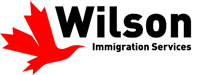    B207-4736 Boulevard Saint Jean, Pierrefonds, Quebec, Canada, H9H4B2   info@wilsonimmigration.ca                استمارة التقييم                    NB: This form contains three parts. Part one demands personal information about the main applicant. Part two demands information about the spouse if any. Part three demands other general inquiries. الجزء الاولالاسمالبريد الالكترونيرقم التليفونالعنوانتاريخ الميلادمحل الميلادالجنسيةالحالة الاجتماعية اعزبخاطبمتزوجارملمطلقمستوي اللغة الانجليزية-القراءةممتازجيدمتوسطلايوجدمستوي اللغة الانجليزية-الكتابةممتازجيدمتوسطلايوجدمستوي اللغة الانجليزية-السماعممتازجيدمتوسطلايوجدمستوي اللغة الانجليزية - التحدثممتازجيدمتوسطلايوجدمستوي اللغة اافرنسية-القراءةممتازجيدمتوسطلايوجدمستوي اللغة الفرنسية-الكتابةممتازجيدمتوسطلايوجدمستوي اللغة الفرنسية-السماعممتازجيدمتوسطلايوجدمستوي اللغة الفرنسية - التحدثممتازجيدمتوسطلايوجدالمؤهلالمؤسسة التعليمية التي اصدرت الشهادةالخبرة العملية .. الوظيفة او المهنة وعدد سنين الخبرة وعنوان العمل الجزء الثاني ( عن الزوج او الزوجة)سن الزوج او الزوجةالمؤهلخبرة العملمستوي اللغة الانجليزيةممتازجيدمتوسطلايوجدمستوي اللغة الفرنسية ممتازجيدمتوسطلايوجدالجزء الثالث ( اسئلة عامة )عدد الاطفال ( ان وجد) اعمار الاطفالهل يوجد اقارب في كندانعملانشكركم علي اهتمامكم بخدماتنا ونرجو ارسال الاستمارة علي الايميل info@wilsonimmigration.ca